Добрый день, Уважаемые родители!Прошу Вас  с пониманием отнестись к нашему предложению. Какое – то непонятное время отделило нас от общения с детьми.  Мы надеемся , что после праздника мы все же встретимся в стенах родного детского сада. А пока. Давайте пообщаемся дистанционно. Нам очень важно, чтобы все, чему мы учили деток,  не забыли и в дальнейшем показали хороший результат в школе. Для тех, кто не равнодушен, предлагаем логопедическое занятие: «Путешествие в страну красивой речи». Я сейчас отправлю  конспект, заполните пожалуйста задания, и отправьте по вайберу  в группу, либо в личку мне или Марине Дмитриевне, либо на мою электронную почту Kazgal-1960@mail.ru                                        СПАСИБОДобрый день, дорогие дети! Мы рады общению с вами. Сегодня я предлагаю вам включить свою фантазию и вместе со мной отправиться в страну красивой речи. Представьте себе, что злой волшебник заколдовал эту  страну, давайте ее расколдуем. Вы ответите на вопросы, родители (или вы сами, ведь вы уже умеете читать) впишите ответы. И колдовство исчезнет. Ну что, поехали?1. «Что из чего?Матрешка из дерева , она –(какая?)..,  Дом из кирпича, он…,,Ваза из стекла, она-,,,Ложка из олова, она-…,,Самолетик из бумаги –он,,,,,Стакан из хрусталя он-,,,Шляпа из соломы она-,,,2.Посчитать от 1 до 7Н-р: Один поезд, 2 поезда (т.е  виды транспорта, которые имеются в этом городе)3. «Игра подружи слова»Нужно соединить два слова, чтобы получилось одно.Н-р: Звезды падают –звездопадРазводит сады –садовод; перевозит лес…; сам катит…; сам варит…; пыль сосет..,Лес рубит…. Мясо рубит.4. Игра «Скажи наоборот»Предложите ребенку игру : я скажу слово, ты в ответ скажешь тоже, но наоборот. Например:Веселый-,,,тяжелый,,. Трудолюбивый-,,, трусливый-,,, белый-,,, твердый-,,, быстрый-,,, красивый-,,, пустой-,,. Умный-.5»Лишнее слово»Прочитайте ребенку подборку слов, которая должна состоять из 4-х слов. В которой 3 слова однородные и объединяются по общему признаку, а одно слово отличается и его надо исключить. (Зачеркнуть)Например:1. Старый,дряхлый, маленький, ветхий.2. Храбрый, злой, смеллый, отважный.3.Яблоко. слива, огурец. Груша.4. Молоко, творог, сметана, хлеб.5. Час, минута, лето, секунда.6.Ложка, тарелка, кастрюля, сумка.7. Платье, свитер, шапка. Рубашка.8. Заяц, собака, медведь, лиса9.Береза, дуб, сосна, земляника.10. Книга, телевизор. Радио, магнитофон.6. (Графический диктант)На листочках в клеточку.Ребята, один зверек никак не хочет нам показываться, боится, но если вы будете внимательно слушать задание и все правильно выполните, то получите его изображение на бумаге, тогда он нам покажется Диктант: 1 клетка вправо, 8 клеток вниз, 1 клетка вправо, 1 клетка вниз, 1 клетка влево, 2 клетки вниз, 3 клетки влево, 1 – вверх, 1- вправо, 4 – вверх, 1 –влево, 1 – вверх, 2- вправо, 1- вверх, 1 –влево, 2 – вверх, 1 – вправо, 2 – вверх.Задание №2Мы с детьми составляли рассказы о весне по мнемотаблицам. Важно чтобы они вспомнили, как составить рассказ по этим картинкам. (Задание на логику).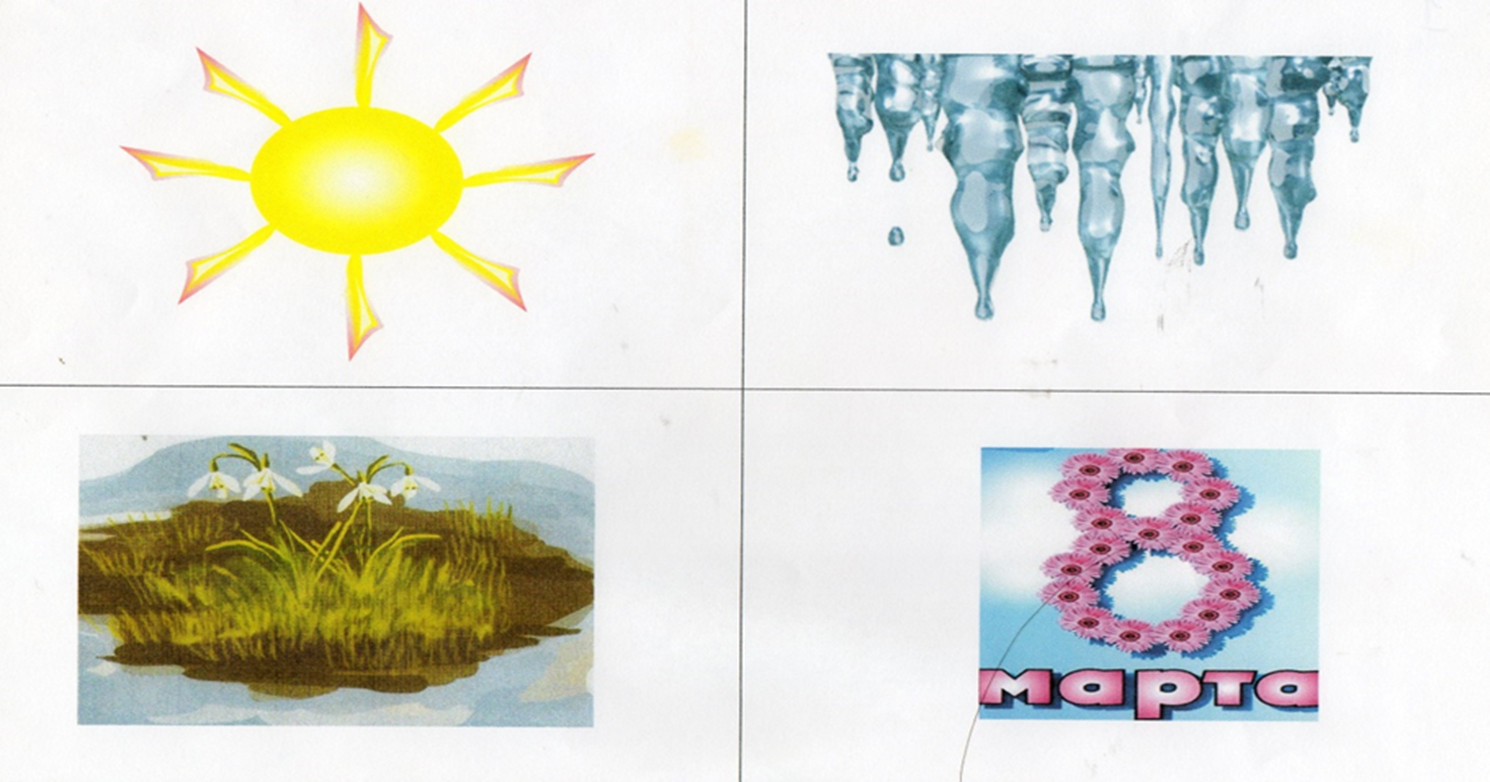 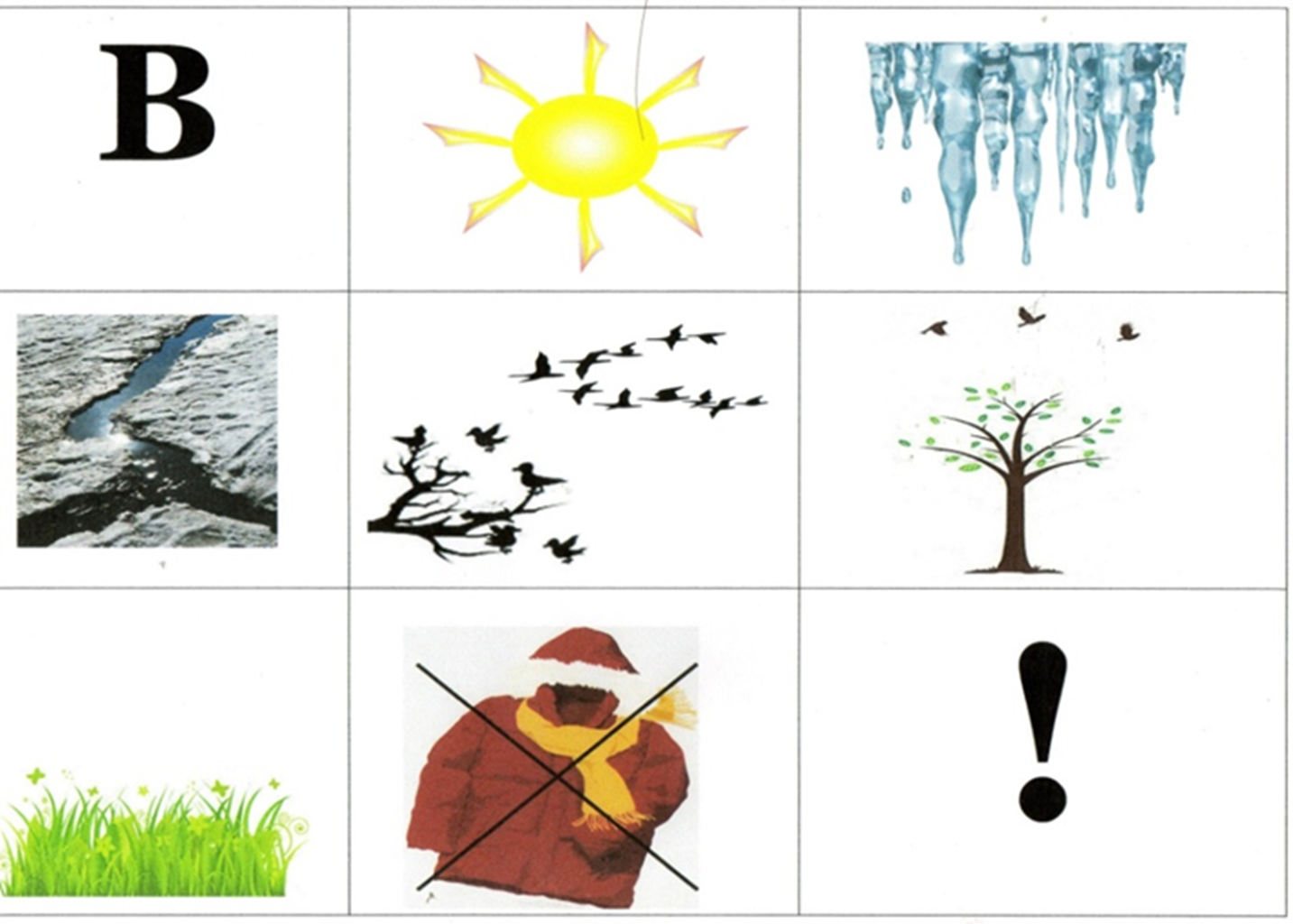 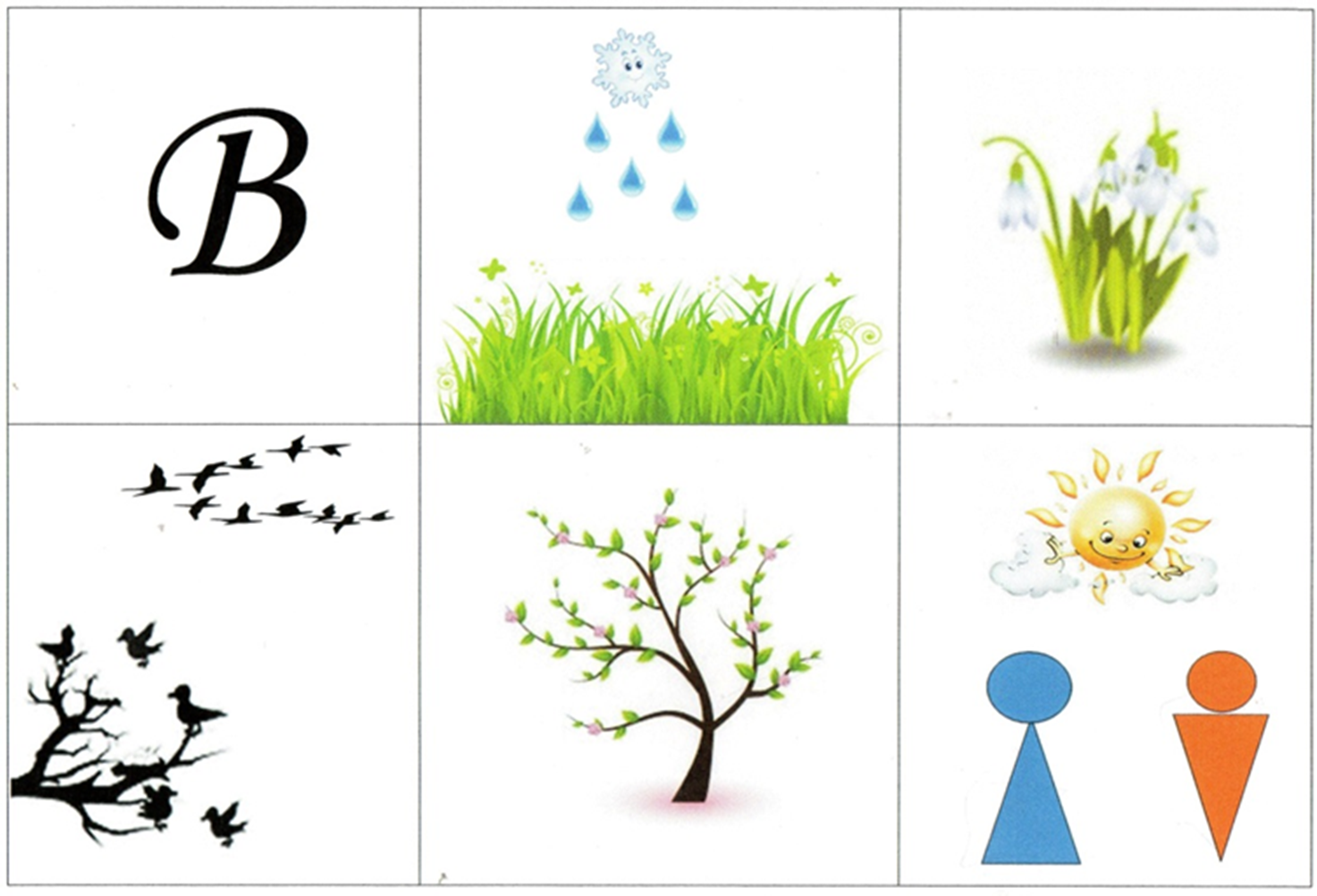 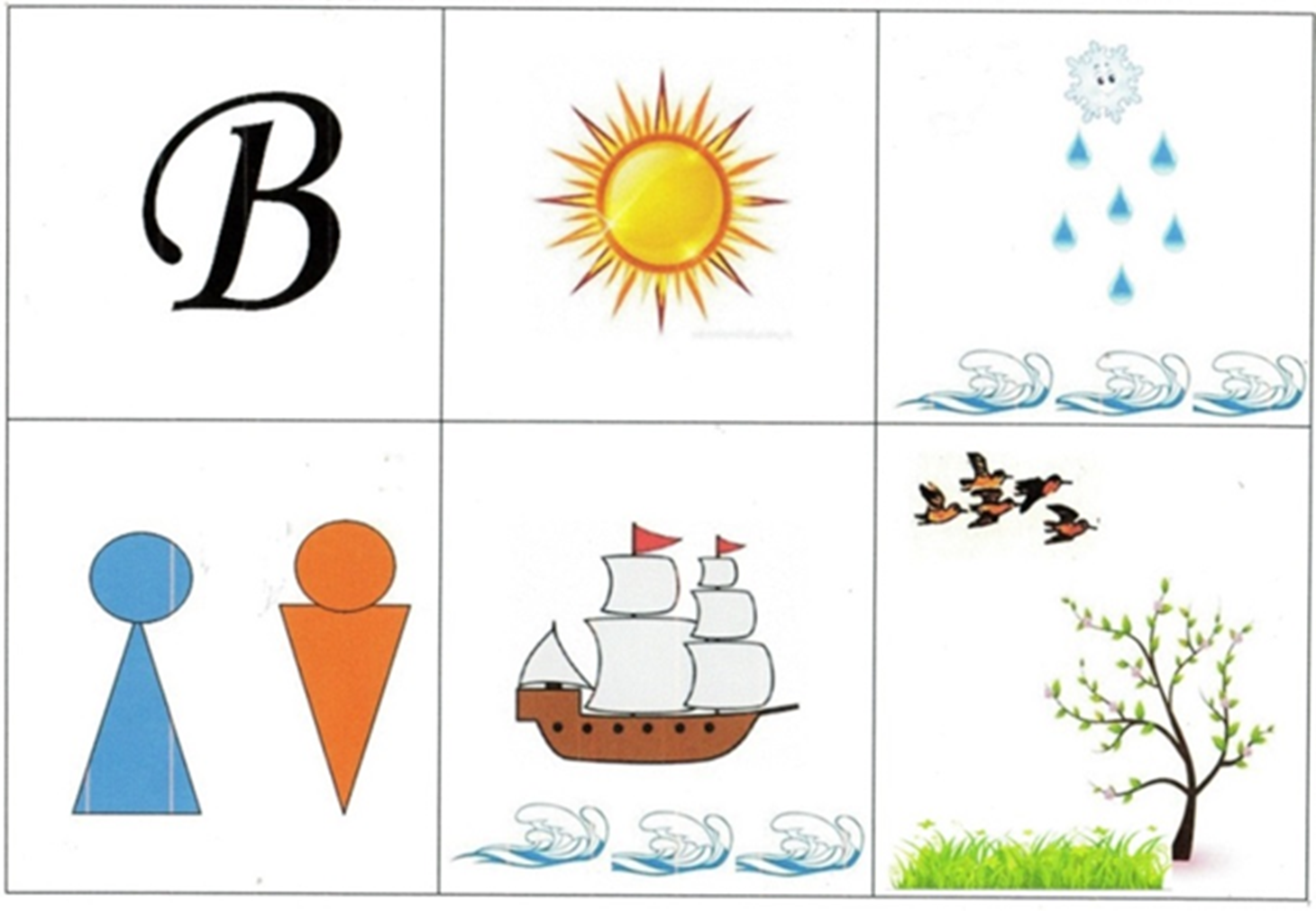 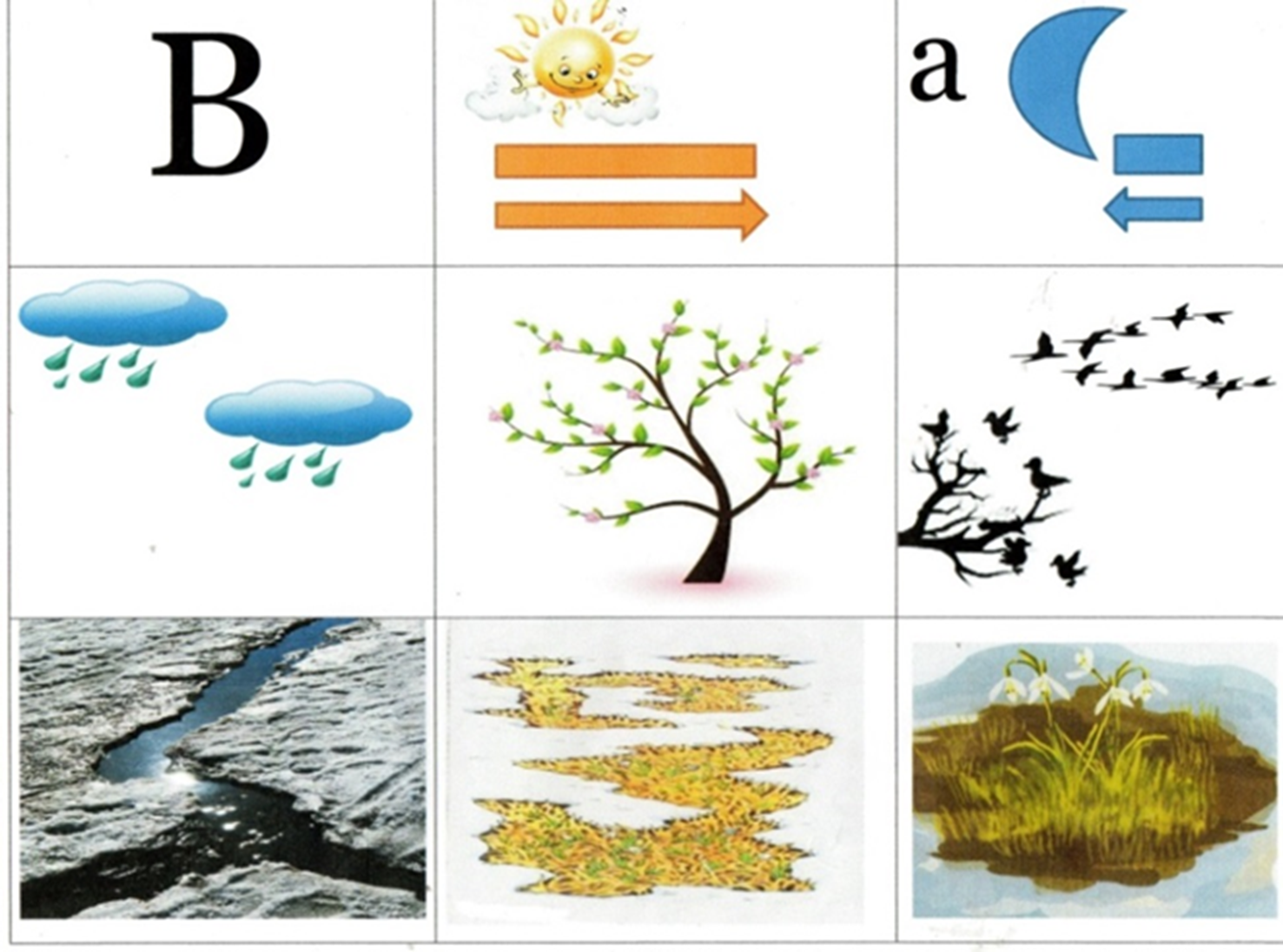 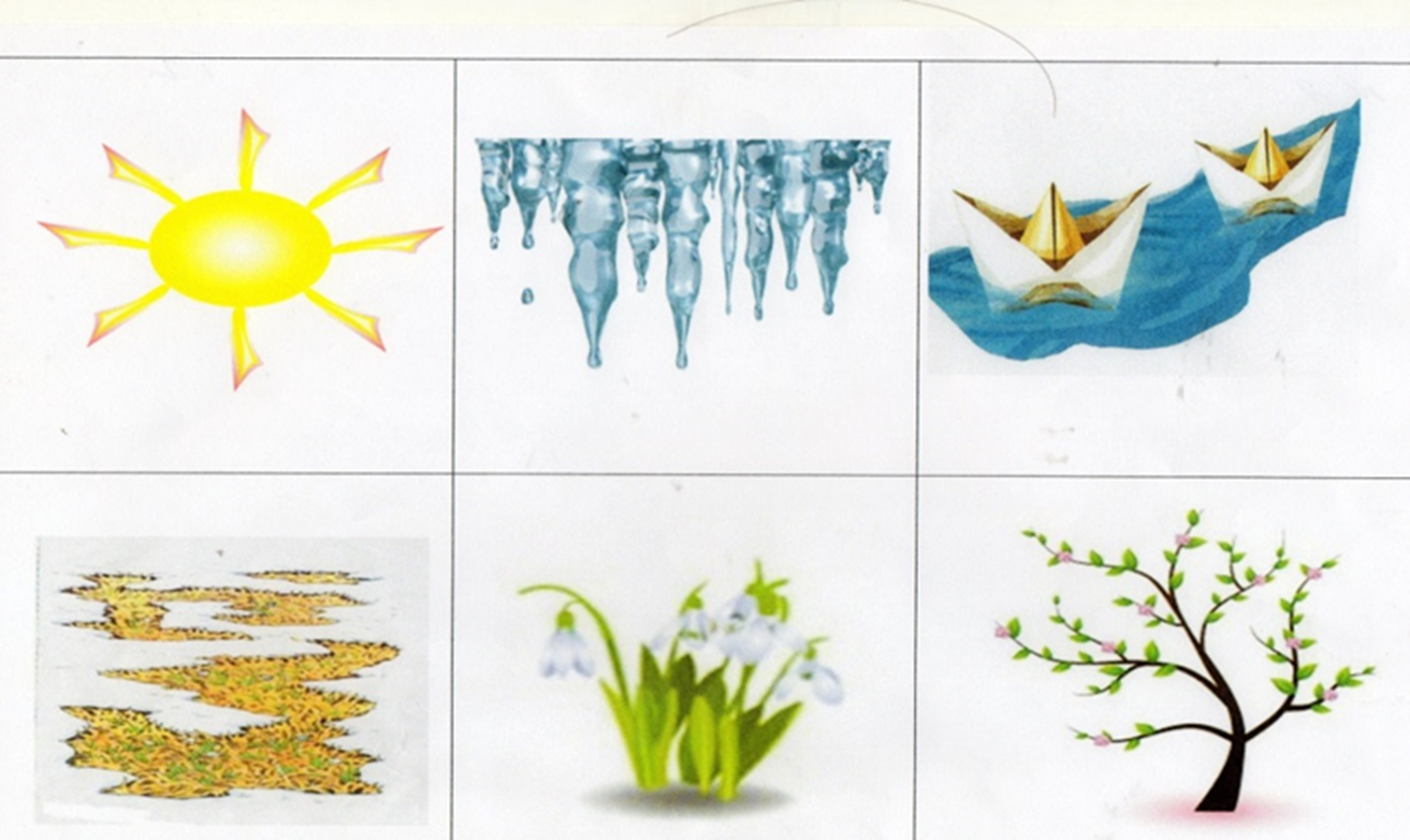 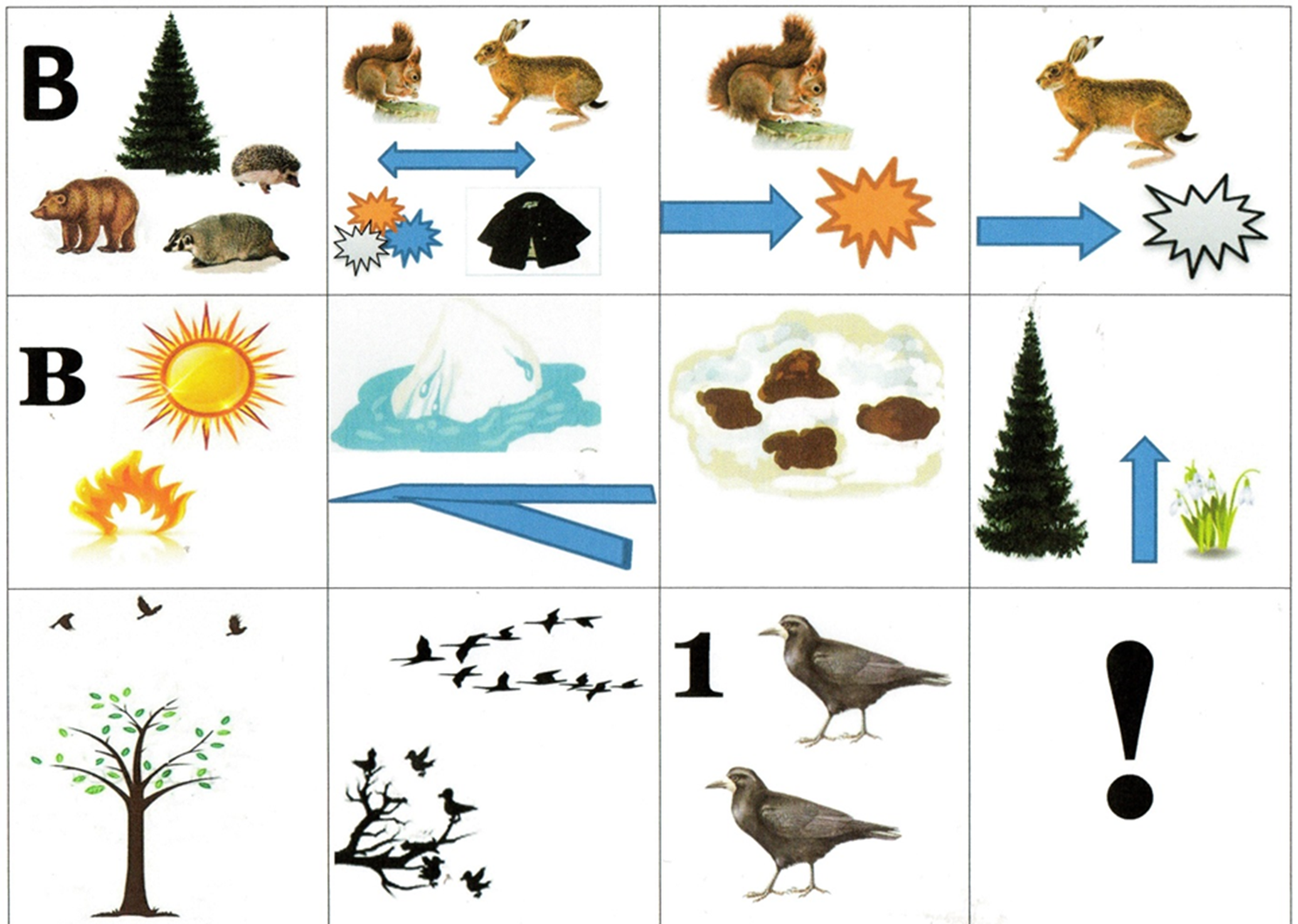 